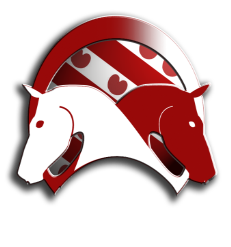 Notulen van de algemene ledenvergadering voorjaar 2021, KNHS regio Friesland.Datum		: donderdag 6 mei voorjaar 2021(livestream overleg)Aanvang	: 20.00 uurAanwezigen	: regiobestuur; leden konden via een link meekijken. En er kon via WhatsApp gecommuniceerd worden.OpeningVoorzitter Wander Brinkhoff opent om 20.00 uur de vergadering en heet iedereen welkom in deze livestream vergadering. Telefonisch en via WhatsApp kan men doorgeven als er nog wat besproken dient te worden/ of om op agenda punten te reageren. Najaarsvergadering 2021Notulen zijn vooraf aan de voorjaarsledenvergadering op de site van KNHS Regio Friesland ter inzage geplaatst. Dit is via de agenda van de voorjaarsledenvergadering aan alle leden gemeld. Er zijn hierop geen op en of aanmerkingen binnen gekomen. Bij deze is het verslag goedgekeurd. -Later vanavond volgt vanuit de KNHS een korte presentatie. Gerard Arkema manager wedstrijdsport KNHS zal deze verder toelichten. -Mededeling; november dit jaar zijn er 3 nieuwe bestuursleden nodig. Regio is nog op zoek naar 3 nieuwe bestuurders. Heb jezelf interesse, of weet je iemand die hier geschikt voor is, breng ze met ons in contact.-De nieuwe website van de regio is inmiddels in gebruik. Het is een mooie frisse lay-out geworden.Verder geen mededelingen. Er zijn geen binnen gekomen stukken.Jaarverslag 2020Secretaris KNHS Regio Friesland, Jantina Feenstra-Dijkstra neemt ons mee door het jaar 2020. Financieel verslag 2020Catja Beers, penningmeester KNHS Regio Friesland neemt het woord. Overzicht is op scherm mee te lezen. Er is weinig gebeurt op financieel gebied. Vanuit de leden zijn hierover geen vragen.Verslag kascommissieJaarrekening en de andere financiële stukken 2020 zijn door Martine Zuidewind (kring Tusken Waad en Klif) en Janneke Stelma (kring De Drie Stromen) samen met Catja gecontroleerd. Alles zag er prima uit. Bij deze worden deze goedgekeurd en kan er over 2020 aan de penningmeester decharge worden verleend.Nieuwkascommissie lid moet nog worden gevraagd.Outdoor-kampioenschappen/ selecties 2021 (op onze site)Helaas kunnen vanwege het corona de oorspronkelijke geplande selectie wedstrijden niet worden gehouden. Hiervoor in de plek komen er 2 meetmomenten. -1e meet moment 28/29 en 30 mei in Harich, georganiseerd door Harich.-2e meet moment 11/12 en 13 juni in Harich, georganiseerd door CH Sneek.*Hier worden dezelfde proeven gereden als op de regiokampioenschappen/ hippiade. Proeven staan ook op de site.-Outdoor-kampioenschap zal o.b.v.  op 3,4 en 5 juli in Harich worden gehouden.Zie de site voor de indeling. Locatie Manege Gaasterland te Harich.ForaVoorzitter neemt het woord; Er zijn vier forum leden. Els Driehuyzen- eventing; Sabien Mollema- dressuur; Jan Arend Bouwhuizen- springen en Marjolein Rosier- recreatie. Verslagen Sabien en Jan Arend worden door Wander voorgelezen. Els is vanavond aanwezig. Zij houd een kleine presentatie over waar de eventing op dit moment mee bezig is. Marjolein meld dat op het moment in het recreatie forum weinig nieuws is. Men is bezig met het ruiterpaspoort. Hopelijk is er in november meer nieuws te melden.Verslagen zijn terug te vinden op de site van de regio en KNHS.nl/ Fora. KNHS; Presentatie is te volgen via het scherm. Gerard Arkema manager wedstrijdsport KNHS  licht deze verder toe. Vragen via WhatsApp worden in de vergadering door Gerard beantwoord. Per april 2021 wordt de verliespunten regeling afgeschaft.Voorzitter bedankt Gerard voor deze presentatie, ook via Whats-app komen de waarderingen hierover binnen.*Deze presentatie is ook terug te vinden op de site van KNHS Regio Friesland.Ledenraad; Namens KNHS Regio Friesland is Mascha Ponk ledenraadslid. Zij is vanavond helaas verhinderd. Haar verslag is terug te vinden op onze site. In de ledenraad bezig met het project “Van hand veranderen”, dit is een meer jaren plan. Vraag aan alle leden; Graag meedenken hoe iedereen actief kan worden betrokken bij het ophalen van feedback.Vaststellen datum/plaats najaarsledenvergadering 2021                                 Vergadering wordt gehouden op 18 november 2021 in partycentrum ‘t Haske in Joure.Aanvang 20.00 uur.Bespreking indoorkalender 2021/2022 kan vanwege de coronamaatregels niet fysiek plaats vinden. Dit zal via mail/ telefoon/ mijn KNHS tot stand moeten komen. Men moet zelf de wedstrijden aanmaken in Mijn KNHS. Jantina mailt het 1e en later het 2e concept rond naar alle organisaties die wedstrijden op dit concept hebben gepland. En houd via mail/ telefoon met iedereen contact.Rondvraag-Vraag via Whatsapp; Vragen over de presentatie zijn door Dhr. Arkema beantwoord. Dezen zijn terug telijken via onze site/ presentatie ALV voorjaar 2021.-Vraag over of de Z-selectie op zand of gras is; Deze informatie wordt via de organisatie bekend gemaakt. Bij de kampioenschappen zal de Z-dressuur wel op gras worden verreden.-Vraag of er weer verenigingsactiviteiten voor winstpunten mogen worden georganiseerd; Dit mag, genoemd meetmomenten, wel moet men ook toestemming hebben van de desbetreffende gemeente waar deze gehouden zal worden. En een klassement mag niet worden opgemaakt.SluitingIedereen wordt bedankt. Hopelijk kan de najaar-ledenvergadering weer op normale wijze gehouden worden. Bedankt voor jullie aandacht.Voorzitter sluit vervolgens de vergadering om 21.05 uur.